PROFILE	EDUCATIONWrite your proﬁl. Lorem ipsum dolor sit amet, consectetuer adipiscing elit, sed diam nonummy nibh euismod tincidunt ut laoreet dolore magna.PROFESIONAL SKILLAdobe Photoshop Adobe Illustrator Adobe Indesign WordpressBachelor of CommunicationUniversity / Collage / InstituteMaster in CommunicationUniversity / Collage / InstituteEXPERIENCEPosition Job Company Name   2012-2014    2012-2014    2012-2014 HTML (5)PERSONAL SKILLTeamwork LeadershipDeﬁnition about your job. Lorem ipsum dolor sit amet, consectetuer adipiscing elit, sed diam nonummy nibh euismod tincidunt ut laoreet dolore magna.Position Job Company NameDeﬁnition about your job. Lorem ipsum dolor sit amet, consectetuer adipiscing elit, sed diam nonummy nibh euismod tincidunt ut laoreet dolore magna.Position JobLANGUAGECompany Name | 2018 - 2019   2012-2014 EnglishFranceDeﬁnition about your job. Lorem ipsum dolor sit amet, consectetuer adipiscing elit, sed diam nonummy nibh euismod tincidunt ut laoreet dolore magna.REFERANCE	INTERSTReferance Name Posisition & Company XXXXX@QQ.com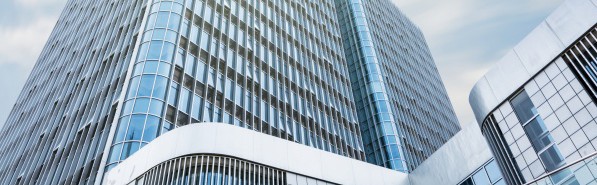 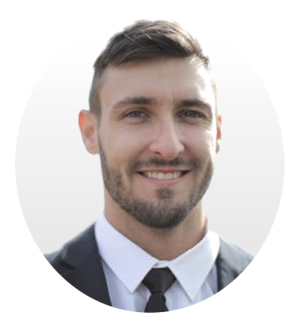 Tecnology Music Fashion